广东省泗安医院招聘岗位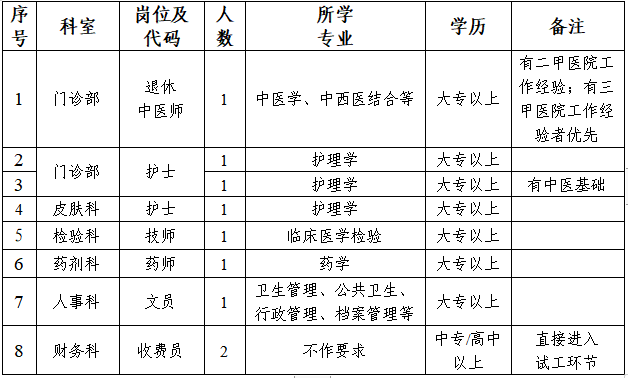 